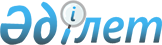 О признании некоторых решений утратившим силуРешение Зайсанского районного маслихата Восточно-Казахстанской области от 20 января 2015 года № 30-2/3
      Примечание РЦПИ.

      В тексте документа сохранена пунктуация и орфография оригинала.
      В соответствии с пунктом 5 статьи 7 Закона Республики Казахстан от 23 января 2001 года "О местном государственном управлении и самоуправлении в Республике Казахстан", подпунктом 4) пункта 2 статьи 40 Закона Республики Казахстан от 24 марта 1998 года "О нормативных правовых актах", Зайсанский районный маслихат РЕШИЛ:
      1. Признать утратившим силу решение Зайсанского районного маслихата от 22 февраля 2013 года № 11-2/2 "О внесении изменений в решение от 19 сентября 2012 года № 7-2/1 Об утверждении Правил о размере и порядке оказания жилищной помощи" (зарегистрировано в Реестре государственной регистрации нормативных правовых актов за № 2914 от 26 марта 2013 года, опубликовано в районной газете "Достық" 3 апреля 2013 года № 26);
      2. Решение вводится в действие со дня принятия.
					© 2012. РГП на ПХВ «Институт законодательства и правовой информации Республики Казахстан» Министерства юстиции Республики Казахстан
				
      Председатель сессий

В. Адильбаева 

      Секретарь маслихата 

Д. Ыдырышев
